Internet of Things/Consumer    CBR : Computer Business ReviewIEEE launches hot IoT ecosystem studyConsumer Joao Lima 13:05, May 8 2015 Share on twitter Share on facebook Share on linkedin More Sharing Services 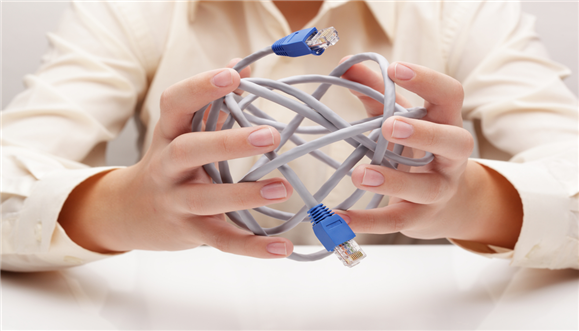 Paper shows how to create a smarter and more programmable and interactive IoT.IEEE Standards Association (IEEE-SA) has issued an Internet of Things (IoT) Ecosystem Study covering ten questions in IoT markets, technology and standards.The IEEE paper examined the contributing role of academia and research in those areas.The IEEE Communications Society (IEEE ComSoc) said the study defines IoT, outlines market and technological drivers, and explores the current activities on standardisation, including IEEE P2413 Draft Standard for an Architectural Framework for IoT.Oleg Logvinov, chair at IEEE said: "The roundtable discussions that we moderated and hosted were entirely consistent with the overall conclusions of the IoT Ecosystem Study and reinforce the valuable role that all of the actors need to play to contribute to the IoT's development and success.Chuck Adams, strategist at Huawei said: "With global interoperability of IoT as a goal, it's important that we continue to build consensus across industry, researchers, academia and regional organisations, as well as with the broader SDO and implementation communities, while also focusing on cross-domain management that provides the security, trust, and privacy necessary to ensure evolving market acceptance and adoption."This study provides a detailed snapshot of where we are today, broadly covering the many varied and emerging areas relevant to growing the IoT market, and serves as a valuable working platform for discussion towards realising the full potential of IoT as envisioned for the future."